CURRICULUM VITAEPersonal Information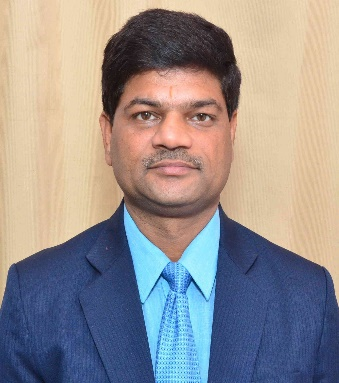 Name:	    Nagendra Kumar Designation:                            Professor Date of Birth:	    15.08.1972                                                                                                Mobile No.	    9410164867E-mail:	    naguk20@gmail.com	   nagendra.kumar@hs.iitr.ac.inAcademic Affiliation:             Department of Humanities and Social SciencesIndian Institute of Technology (IIT) Roorkee, Roorkee-247667, Uttarakhand, India.Current Address:                    C-5, Hill View Apartment, IIT Roorkee                                                Roorkee-247667, Uttarakhand, India.Webpage Link:                      https://www.iitr.ac.in/departments/HS/pages/People+Faculty+nagenfhs.htmlProfileProfessor Nagendra Kumar specializes in English Language, Literature and Communication Studies. He earned his PhD in 1998 on the fiction of Bharati Mukherjee which is one of the earliest full length critical studies available on Bharati Mukherjee. Besides publishing a widely reviewed book he has published nearly hundred research papers in reputed national and international journals, conference proceedings and edited volumes. He has delivered invited lectures and plenary talks in dozens of FDPs around the country besides presenting research papers in International Conferences in Denmark, Austria, Oman, Canada, Singapore, Switzerland, Poland and Czech Republic. He has successfully conducted around 10 AICTE Sponsored Short Term Courses and Workshops on various aspects of teaching pedagogy, Soft Skills, Communication and Culture. He has been the recipient of Outstanding Teacher Award of IIT Roorkee for the year 2015. Currently he is the Head of the Department of Humanities and Social Sciences, IIT Roorkee.Academic Qualification Areas of Interest 	Recent Critical Theories, Indian Writing in English, Literature of					Indian Diaspora, Technical Communication & Soft SkillsTeaching/Professional/Research EmploymentTeaching Experience           23 years (U.G & P.G Levels)Awards/Honors2019 Nominated as Senate Member, IIT (BHU) Varanasi. 2015 Outstanding Teacher Award, IIT Roorkee2006 Fellow of Salzburg Seminar Session 434 “Telling of Lives: Biography as a	Mirror on    Society”, Salzburg, Austria.1996 Teachers Research Grant, American Studies Research Center, Hyderabad.1995-96 B.H.U Research Scholarship.1992-94 Govt. of India Merit Scholarship.1992 -B.H. U Prize for securing First Rank in English at B.A. Honors Level.Administrative ResponsibilitiesHead, Dept. of Humanities and Social Sciences, IIT Roorkee (2018- till date)Member, Institute Information Dissemination Committee, IIT Roorkee (2019 - till date)Chairman, Institute Rajbhasha Cell, IIT Roorkee (2014-2019)President, Mandir Samiti, IIT Roorkee (2018- till date)President, Faculty Club, IIT Roorkee (2013-2018)Chief Warden, Radhakrishnan Bhawan, IIT Roorkee (2010-2014)Executive Member, Faculty Forum, IIT Roorkee (2006-2010)Central Purchase Officer, Coordination Committee of Bhawans, IIT Roorkee (2013-14)Editor, Institute Magazine Manthan (2008-2019)Membership of Bodies/ CommitteesMember, Senate IIT (BHU) Varanasi Member, BOS, NIT Uttarakhand, Srinagar, Uttarakhand.Member, BOS, IKG Punjab Technical University, Jalandhar, Punjab.Member, RDC, SMVDU, Katra, Jammu Member, BOS, GITAM (Deemed to be University), Vishakhapatnam, APMember, BOS, SLIET (Deemed to be University), Longowal, PunjabMember, BOS, MM University, Mulana, HaryanaMember, Board of Studies, CCSJM Kanpur UniversityMember, Board of Studies, Graphic Era Hill University, DehradunLife Member Association for English Studies of IndiaPublication DetailsBook(s)Kumar, Nagendra, The Fiction of Bharati Mukherjee: A Cultural Perspective Atlantic Publishers and Distributors, New Delhi, 2001.Research Articles in Refereed Journals (selected)2020. A Theatre Called Spectacle: Phantasmagorical Urban Space and A Strange and	Sublime Address, South Asian Review, (with Sovan Chakraborty)- forthcoming 2020. Stepping Out of the Difference: Discerning the Dalit Female Standpoint in Bama’s	Sangati, Contemporary Voice of Dalit, (with Yogisha) - forthcoming 2019. Demystifying the Non-human Animal: Analyzing Animal Agency through the Select	Narratives of Jim Corbett, Rupkatha Journal on Interdisciplinary Studies in	Humanities, Vol. 11, Issue 3 (with Parul Rani) https://rupkatha.com/v11n307/2019. Writing Drought Then and Now: A Comparative Assessment of Sarat Chandra	Chattopadhyay’s ‘The Drought’ and Anita Agnihotri’s  ‘Remembering’, Caesura,	Vol. 6, Issue 1 (with Prashant Maurya) https://www.emanuel.ro/caesura2017. Resistance and Recuperation: Developing a Dalit Feminist	Standpoint in Baby	Kamble's The Prisons We Broke., Contemporary Voice of Dalit, Vol. 9, Issue 2 (with	Yogisha) https://journals.sagepub.com/doi/full/10.1177/2455328X177226832017.  Foregrounding the Animal Stance: A Critical Study of Man-Eating Leopard of	Rudraprayag. Rupkatha Journal on Interdisciplinary Studies in Humanities, Vol. 9,	Issue 3 (with Parul Rani) http://rupkatha.com/v9n316/2017. Man-Eaters of Kumaon: a Critique of Modernity Rupkatha Journal on	Interdisciplinary Studies in Humanities, Vol. 9, Issue 1 (with Parul Rani)	http://rupkatha.com/V9/n1/v9n121.pdf 2017.  Linguistic Dialogism in The God of Small Things. The Indian Journal of English	Studies, Vol.55 (with Devendra Kumar Sharma & Binod Mishra)  http://www.aes-india.org/webjournals/j_2018.pdf2016.  ‘Seeing Double’: Exploring the Flâneur’s Gaze in Amit Chaudhuri’s A New World,	Rupkatha Journal on Interdisciplinary Studies in Humanities, Vol. 8, Issue 3 (with	Sovan Chakraborty)  http://rupkatha.com/amit-chaudhuris-a-new-world/ 2015.  Unfinished Modernity' and Postcolonial Urban Space in Amit Chaudhuri's A Strange	and Sublime Address and Afternoon Raag,  The Atlantic Literary Review, Vol. 16,	Issue 2, (with Sovan Chakraborty) 2014.  The White Tiger: A Socio-pragmatic	Response,  Journal of English Language and	Literature, Vol.1, Issue 2, (with Devendra Kumar) http://www.jellonline.com/index.php/jell/article/view/12000000202011. Shaking the Roots of Western Science in Amitav Ghosh’s The Calcutta	Chromosome,	ASIATIC, Vol.5, Issue 1 (with Sanjit Mishra) https://journals.iium.edu.my/asiatic/index.php/AJELL/article/view/5382010.  Images of women in Hindi Dalit and African	American Literature: A Cross Cultural	Study”, The IUP Journal of English Studies	Vol. 5,Issue 4 (with Anurag Kumar)  https://www.iupindia.in/searchResult.aspConferences/ Seminars/ Workshops (Last five)InternationalKumar, Nagendra, "All's Well That Ends Well; The End was Never Well: Collective	Memory in Khuswant Singh's Train to Pakistan. 5th Arts and Humanities	Conference, Copenhagen, Denmark, 24th to 27th June 2019Kumar, Nagendra, "Exploring The Dalit Female Outlook in Baby Kambley's The	Prisons We Broke, International Conference for Social Sciences and Humanities,	Sokol,	Prague, Czech Republic, 31Oct-3Nov 2017.Kumar, Nagendra, The Diasporic Identity and Third space: An Exploration of Jhumpa	Lahiri's “Unaccustomed Earth”, The Art of Communication International	Conference, Interdisciplinary Research Foundation, Warsaw, Poland, 24-25	March, 2017.Kumar, Nagendra, “Issues in Cross-Cultural Communication”, International	Conference	on Interpersonal Communication & Social Interaction, ICSI	2013, University of Lugano, Switzerland, 3-4 October, 2013Kumar, Nagendra, ‘G.B. Shaw's Candida and the Concept of Indian Womanhood’,	Fourth International Shaw Society Conference, University of Guelph, Guelph,	Ontario, Canada 25-29 July,2011. NationalKumar, Nagendra, "Indian Diaspora: A Cultural perspective", Fourth National	Language Conference, Berhampur, Odisha, 06.07.2017 to 08.07.2017.Kumar, Nagendra, " "The Trauma of Living in a Liminal Space: M.G. Vassanji's The In	Between World of Vikram Lall" 61 All India English Teachers' Conference,	Nagpur, 21-22 January, 2017.Kumar, Nagendra, " Problematics of Intercultural Communication", International	Seminar on Cultural Studies: Global and Local Perspectives, Tezpur University,	Tezpur, Assam, 7-9 February, 2015.Kumar, Nagendra, “Shrinking Boundaries and Extending Borders: Communication in a	Cross-cultural Setting”, Plenary Speech at MAGIC 2013, A Two Day International	Conference on Methods, Aesthetics & Genres in Communication, University of	Petroleum and Energy Studies, Dehradun, 05-06 January, 2013.Kumar, Nagendra, “Time, Love and Aging: Interplay of Emotions in Gabriel Garcia	Marquez’s Love in the Time of Cholera”, Gerontology International Synthesis	Conference, Andhra University, Visakhapatnam. 12-15 March, 2009.Plenary/Expert/Resource Person (selected)Resource Person at FDP on Research Writing, Publishing, and Presentation organized by	Teaching Learning Centre, IIT BHU (Varanasi) from 3rd to7th February, 2020Resource Person at TEQIP Sponsored FDP on “New & Innovative Teaching Techniques”	organized by School of Management, College of Engineering Roorkee, Roorkee on	27  January, 2020Resource Person at TEQIP-III One Day Workshop on “Soft Skills: Importance in the	Technical World” organized by Department of Humanities, College of Engineering	Roorkee, Roorkee on	15 November, 2019Resource Person at Two Day TEQIP Sponsored Workshop on “Strengthening Career	Prospects with Communication & Presentation Skills” organized by Dept. of	Humanities & Soc. Sciences, IIT(ISM) Dhanbad from 19 to 20 October, 2019. Resource Person at Two Day TEQIP Sponsored Workshop on “Innovative Methods of	English Language Teaching and Learning” organized by PSG College of	Engineering, Coimbatore from 13 to 14 September, 2019. Resource Person at Five day TEQIP Workshop on “Soft Skills and Effective Classroom	Management” organized by SMVDU, Katra, Jammu from 19 to 23 August, 2019. Resource Person at Five day FDP on “Communication for Educators” organized by IIT	BHU	from 15 to 19 July, 2019. Resource Person at Three Day FDP on “An Understanding about Elements of Classroom	Teaching and Course Assessment” organized by University of Petroleum and	Energy Studies from 17 to 19 July, 2019Resource Person at Two Days Workshop on “Effective Teaching and Classroom	Management”	organized by University of Petroleum and Energy Studies from 14	15 January, 2019.Featured Speaker at International Literature & Arts Festival (Valley of Words).	Dehradun.	17-19 November, 2017.Plenary Speaker at National Seminar on “English Studies in India: Changes and	Challenges”, organized by Department of English, Banaras Hindu University,	Varanasi on 17- 18 November, 2016Ph.D. SupervisionAwarded- 10                 Submitted 00                       In Progress – 13Consultancy / Sponsored Project(s)-02Content and Information Collection for NGO’s of UttaranchalTeaching of Technical and Professional   Communication:  A Case Study of Engineering Colleges of UttarakhandProject GuidanceB. Tech (Technical Communication) 150QIP Short-Term Course (s)/Workshops Organized2019, June 3-7. TEQIP Short Term Course on “Advance Pedagogy and Digital Tools”.2019, June 10-14. TEQIP Short Term Course on “Advance Pedagogy and Digital Tools”.2018, June 25-29. QIP Short Term Course on “Soft Skills Development: A Tool for	Effective Teaching”.2016, February 16. QIP Workshop on "Effective Use of Teaching Aids in the Classroom".2013, 10-14 June QIP Short Term Course on “Enhancing Effectiveness of Classroom	Teaching Through Soft Skills’2010, 21-25 June. QIP Short Term Course on “Culture and Communication2009, 22-26 June. QIP Short Term Course on “Interrogating Culture and Practicing	Communication”2008, 23 June -4 July.  QIP Short Term Course on “Role of Soft Skills in Effective	Classroom Management”2008, QIP sponsored Workshop on “Effective Teaching and Classroom Management”2008, 12-16 March. QIP Short Term Course on “The Role of Ethics and Soft Skills in	Effective Teaching”2007, 24-28 June, QIP Short Term Course on “Soft Skills Development for Organizational	and Academic Effectiveness.”2003, 19 August,2003. Workshop on ‘How to Face an Interview?’Extra-Curricular Activities Participation in Community Service Programs, Games and Sports, Literary & Cultural activities. Updated on 13 March 2020. QualificationBoard/College/UniversityYearPhDBanaras Hindu University1998MA in EnglishBanaras Hindu University1994BA(Hons) in EnglishBanaras Hindu University1992EmployerPost heldPeriod of EmploymentPeriod of EmploymentEmployerPost heldfromtoIIT RoorkeeProfessor4.4.2014Till DateIIT RoorkeeAssociate Professor15.04.20083.4.2014IIT RoorkeeAssistant Professor21.01.200414.04.2008IIT RoorkeeLecturer (On Contract)6.03.200220.01.2004Arunachal Univ. ItanagarLecturer30.09.19992.03.2002VKS Univ. Ara, BiharLecturer18.11.199627.09.1999